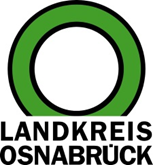 Landkreis Osnabrück	Sprechzeiten:	Der Landkreis im Internet:Am Schölerberg 1	Montag bis Freitag, 8.00 bis 13.00 Uhr.	http://www.lkos.de49082 Osnabrück	Donnerstag auch bis 17.30 Uhr.	Ansonsten nach VereinbarungAusstellung von Robert Meyer: Eröffnung im Kreishaus abgesagtOsnabrück. Die Ausstellung des Malers und Grafikers Robert Meyer sollte am heutigen Donnerstag, 18 Uhr, im Kreishaus Osnabrück eröffnet werden. Aufgrund der aktuellen Lage zum Corona-Virus hat der Landkreis Osnabrück entschieden, die Vernissage abzusagen.Bei Fragen zum Thema Corona ist das Bürgertelefon des Gesundheitsdienstes von Montag bis Freitag täglich von neun bis 17 Uhr und am Wochenende von 9 bis 13 Uhr unter der Rufnummer 0541/501-1111 freigeschaltet.Landkreis Osnabrück  Postfach 25 09  49015 OsnabrückDie LandrätinDie LandrätinAn dieRedaktionReferat für Assistenzund Kommunikation-Pressestelle-Datum:	12.03.2020Zimmer-Nr.:	2063Auskunft erteilt:	Henning Müller-DetertDurchwahl:Referat für Assistenzund Kommunikation-Pressestelle-Datum:	12.03.2020Zimmer-Nr.:	2063Auskunft erteilt:	Henning Müller-DetertDurchwahl:Pressemitteilung
Tel.: (05 41) 501-Fax: (05 41) 501-e-mail:246362463mueller-detert@lkos.de